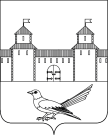 от 25.11.2015  № 614-пОб уточнении почтового адреса жилому помещению (дому)	Руководствуясь постановлением Правительства Российской Федерации от 19.11.2014г. №1221 «Об утверждении Правил присвоения, изменения и аннулирования адресов», решением Сорочинского городского Совета муниципального образования город Сорочинск Оренбургской области №375 от 30.01.2015г. «Об утверждении Положения о порядке присвоения, изменения и аннулирования адресов на территории муниципального образования город Сорочинск Оренбургской области», статьями 32, 35, 40  Устава муниципального образования Сорочинский городской округ Оренбургской области, кадастровой выпиской о земельном участке от 11.11.2015г. №56/15-722719,  кадастровым паспортом здания от 11.11.2015г. №56/15-722799, решением Исполкома Сорочинского городского Совета депутатов трудящихся №94е от 27.03.1973г. «Об отводе земельного участка под строительство индивидуального жилого дома гр-ну Атяжеву Николаю Николаевичу», типовым договором о предоставлении в бессрочное пользование земельного участка под строительство индивидуального жилого дома на праве личной собственности от 18.12.1974г., удостоверенного нотариусом Сорочинской Государственной нотариальной конторы Горковенко В.Е. от 26.12.1974г. по реестру №2008 и  поданным заявлением (вх. №Аз-1272 от 16.11.2015г.) администрация Сорочинского городского округа постановляет: В целях уточнения нумерации домов:Считать почтовый адрес жилого помещения (дома) с кадастровым номером 56:45:0101020:140, расположенного на земельном участке с кадастровым номером 56:45:0101020:71 следующим: Российская Федерация, Оренбургская область, г.Сорочинск, ул. Бугульминская, д.70.Контроль за исполнением настоящего постановления возложить на главного архитектора муниципального образования Сорочинский городской округ Оренбургской области – Крестьянова А.Ф.Настоящее постановление вступает в силу  с момента подписания и подлежит официальному опубликованию.Глава муниципального образованияСорочинский городской округ                                                         Т.П. Мелентьева	   Разослано: в дело, в прокуратуру, УАГиКС, заявителю, ОУФМС, Вагановой Е.В.Администрация Сорочинского городского округа Оренбургской области	П О С Т А Н О В Л Е Н И Е 